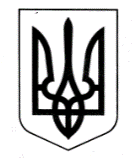 УКРАЇНАЧОРНОМОРСЬКА МІСЬКА РАДАОдеського району Одеської областіРІШЕННЯ31.01.2023                                                                  № 307-VIIIЗ метою упорядкування видатків на фінансування заходів Міської програми "Здоров'я населення Чорноморської міської територіальної громади на 2021-2025 роки", необхідних для розвитку, підтримки комунальних некомерційних підприємств галузі охорони здоров’я та надання медичних послуг понад обсяг, передбачений програмою державних гарантій медичного обслуговування населення Чорноморської міської територіальної громади, а також імунопрофілактики та захисту населення від інфекційних хвороб, затвердженої рішенням Чорноморської міської ради Одеського району  Одеської області від 24.12.2020 № 17 –VIІІ (зі змінами та доповненнями), та приведення їх у відповідність до бюджетних призначень, беручи до уваги звернення генерального директора КНП "Чорноморська лікарня" Чорноморської міської ради Одеського району Одеської області (листи №Внутр-483-2023 від 16.01.2023, №Внутр-706-2023 від 23.01.2023) та завідуючого відділом відокремленого підрозділу на водному транспорті ДУ "Одеський обласний центр контролю та профілактики хвороб МОЗ України" (лист №ВХ-199-23 від 16.01.2023), на підставі частини п’ятої статті 3 Закону України "Про державні фінансові гарантії медичного обслуговування населення", пункту 3 частини першої статті 89 Бюджетного кодексу України, враховуючи рекомендації  постійної комісії з фінансово-економічних питань, бюджету, інвестицій та комунальної власності, керуючись пунктом 22 частини першої статті 26 Закону України "Про місцеве самоврядування в Україні",Чорноморська міська  рада Одеського району Одеської області  вирішила:1. Внести зміни до заходів Міської програми "Здоров'я населення Чорноморської міської територіальної громади на 2021-2025 роки", необхідних для розвитку, підтримки комунальних некомерційних підприємств галузі охорони здоров’я та надання медичних послуг понад обсяг, передбачений програмою державних гарантій медичного обслуговування населення Чорноморської міської територіальної громади, а також імунопрофілактики та захисту населення від інфекційних хвороб, затвердженої рішенням Чорноморської міської ради Одеського району  Одеської області від 24.12.2020 № 17 –VIІІ (зі змінами та доповненнями), та викласти їх у новій редакції згідно з додатком до цього рішення (додається).  2. Контроль за виконанням цього рішення покласти на постійну комісію з                       фінансово-економічних питань, бюджету, інвестицій та комунальної власності, заступника міського голови  Романа Тєліпова.Міський голова 	   	    	    	                      Василь ГУЛЯЄВПро внесення змін до  заходів Міської програми "Здоров'я населення Чорноморської міської територіальної громади на 2021-2025 роки", необхідних для розвитку, підтримки комунальних некомерційних підприємств галузі охорони здоров’я та надання медичних послуг понад обсяг, передбачений програмою державних гарантій медичного обслуговування населення Чорноморської міської територіальної громади, а також імунопрофілактики та захисту населення від інфекційних хвороб, затвердженої рішенням Чорноморської міської ради Одеського району  Одеської області від 24.12.2020 № 17 -VIІІ (зі змінами та доповненнями)